OBSZARY WYMAGANEJ WIEDZY, ZAKRES OCZEKIWANYCH UMIEJĘTNOŚCI i WYKAZ POMOCNEJ LITERATURY NA POSZCZEGÓLNYCH STOPNIACH WOJEWÓDZKIEGO KONKURSU CHEMICZNEGO dla uczniów szkół podstawowych województwa wielkopolskiego w roku szkolnym 2020/2021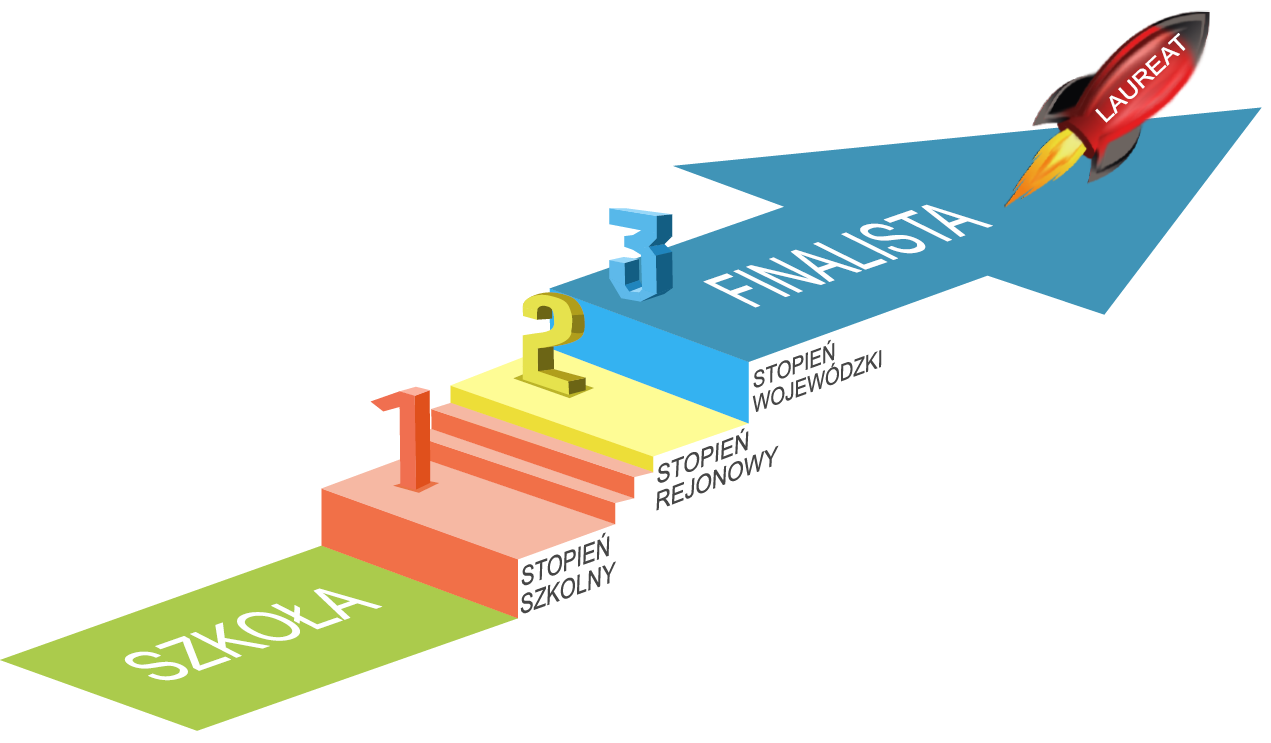 Temat wiodący – motyw przewodni: "Woda"Zakres wiedzy i umiejętności wymaganych od uczestników na poszczególnych stopniach konkursuKonkurs obejmuje i poszerza treści podstawy programowej kształcenia ogólnego w zakresie nauczania przedmiotu chemia, ujętej w rozporządzeniu Ministra Edukacji Narodowej z dnia 14 lutego 2017 r. (Dz. U. z 2017 r. poz. 356, z późn. zm.) http://prawo.sejm.gov.pl/isap.nsf/download.xsp/WDU20170000356/O/D20170356.pdfW roku szkolnym 2020/2021 motywem zadań umieszczonych w poszczególnych arkuszach będzie WODA. Drugą nowością będzie fakt, że w stopniu wojewódzkim część czasu przeznaczonego na wykonaniu przez uczestnika zadań będzie poświęcona na wykonanie prostego zadania laboratoryjnego i jego opisanie. Stopień szkolnyPodstawa Programowa:Cele kształcenia - wymagania ogólne. Treści nauczania-wymagania szczegółowe wymienione
w punktach od I do VI.Szczególnie należy zwrócić uwagę na:Umiejętność rozróżniania metali i niemetali wśród zbioru pierwiastków na podstawie ich właściwości i położenia w układzie okresowym;Mieszaniny, ich podział i sposoby rozdzielania składników;Zapis, interpretację jakościową i ilościową wzorów chemicznych i równań reakcji;Zapis wzorów elektronowych prostych cząsteczek, przewidywanie rodzaju występujących
w nich wiązań chemicznych na podstawie różnicy elektroujemności (między innymi wody);Umiejętność przedstawiania konfiguracji elektronowej atomów i jonów (zapis powłokowy);Przewidywanie wartościowości pierwiastka względem tlenu i względem wodoru na podstawie położenia pierwiastków grup głównych w układzie okresowym;Projektowanie doświadczeń chemicznych, wykonywanie lub uzupełnianie schematycznych rysunków, przewidywanie obserwacji oraz wyciąganie wniosków na podstawie obserwacji;Projektowanie etapów działań prowadzących do otrzymania roztworu o podanym stężeniu;Znajomość właściwości fizycznych i chemicznych tlenków, wodorków, wodorotlenków, kwasów;Znajomość metod otrzymywania wodorotlenków i kwasów, zapisywanie równań reakcji cząsteczkowych i jonowych wybranych pierwiastków i tlenków z wodą;Wykonywanie obliczeń dotyczących gęstości substancji o różnym stanie skupienia
z wykorzystaniem przeliczania jednostek;Wykorzystanie praw chemicznych oraz zasad stechiometrii w obliczeniach;Kwaśne opady, obieg wody w przyrodzie;Zapis równań reakcji dysocjacji zasad i kwasów oraz reakcji jonowych ich otrzymywania.Stopień rejonowyPodstawa Programowa:Cele kształcenia - wymagania ogólne. Treści nauczania-wymagania szczegółowe wymienione
w punktach od I do VIII, umiejętności szczególnie przydatne wymienione w stopniu szkolnym.Szczególnie należy zwrócić uwagę na:Umiejętność zapisywania wzorów chemicznych soli oraz równań reakcji otrzymywania soli
(w formie cząsteczkowej i jonowej), w tym reakcje zobojętnienia;Znajomość właściwości chemicznych soli, mających szczególne znaczenie, np.: NaCl, CaCO3, NaHCO3, CuSO4, CaSO4;Umiejętność obliczania rozpuszczalności soli oraz wybranych hydratów, (np. CuSO4 . 2 H2O, 2CaSO4 . H2O);Opisywanie sposobu przygotowania roztworów soli;Ustalanie wzorów rzeczywistych związków na podstawie danych ilościowych;Przewidywanie możliwości zachodzenia reakcja pomiędzy podanymi substratami w różnych procesach chemicznym, min. w reakcjach strącania osadów, procesach z wydzielaniem gazów;Znajomość właściwości chemicznych węglowodorów i metod ich otrzymywania;Spalanie węglowodorów; Zapis równań reakcji węglowodorów i umiejętność rozróżniania typów reakcji: przyłączania, polimeryzacja;Przewidywanie przebiegu doświadczeń odróżniania węglowodorów nienasyconych od nasyconych z wykorzystaniem wody bromowej lub wodnego roztworu manganianu(VII) potasu.Treści wykraczające poza Podstawę ProgramowąUczeń:Podaje wzory i nazwy wodorosoli pochodzących od kwasów: H2S, H2CO3, H2SO4, H2SO3;Zna przykłady hydratów soli i wykonuje obliczenia związane z nimi;Definiuje i wykorzystuje pojęcie mola, masy molowej pierwiastków i związków chemicznych, objętości molowej gazów w warunkach normalnych, w obliczeniach chemicznych;Dokonuje interpretacji jakościowej i ilościowej równania reakcji, oblicza stosunek masowy i stosunek molowy reagentów;Rozwiązuje zadania, w których powiązano stężenie procentowe ze stechiometrią procesów chemicznych. Identyfikuje różne pierwiastki i związki chemiczne na podstawie wyników doświadczeń oraz  projektuje doświadczenia w celu rozróżnienia podanych substancji;Pisze równania reakcji podstawiania (substytucji) węglowodorów nasyconych z chlorem, bromem oraz nazwy systematyczne produktów;Zna pojęcie izomerii szkieletowej, zapisuje wzory izomerów węglowodorów oraz ich nazwy systematyczne;Zapisuje równania reakcji przyłączania (addycji) węglowodorów nienasyconych jak propen, but-2-yn, but-1-yn z wodorem, fluorowcem, fluorowcowodorem, wodą. Podaje nazwy systematyczne produktów;Zapisuje równania reakcje polimeryzacji alkenów jak propen, but-1-en, but-2-en oraz procesy depolimeryzacji powstałych polimerów;Zapisuje równania reakcji na podstawie schematu ciągu przemian;Rozróżnia pojęcia: procenty objętościowe i procenty masowe. Dokonuje obliczeń związanych z tymi pojęciami.Stopień wojewódzkiPodstawa Programowa:Cele kształcenia-wymagania ogólne. Treści nauczania-wymagania szczegółowe wymienione
w punktach od I do X, umiejętności szczególnie przydatne wymienione w stopniu szkolnym oraz rejonowym.Szczególnie należy zwrócić uwagę na:Umiejętność przewidywania właściwości chemicznych związku organicznego na podstawie znajomości występujących w nim grup funkcyjnych;Projektowanie doświadczeń pozwalających na identyfikację różnych rodzajów grup funkcyjnych;Reakcje estryfikacji różnych kwasów z alkoholami;Przewidywanie rodzaju związku organicznego na podstawie wyników doświadczeń;Tłuszcze – podział i właściwości;Wykrywanie obecności białek, cukrów z produktach spożywczych.Treści wykraczające poza Podstawę ProgramowąUczeń:Ustala wzory rzeczywiste związków organicznych, wykonując odpowiednie obliczenia;Zna właściwości fizyczne i chemiczne gliceryny jako przykładu alkoholu polihydroksylowego;Przewiduje odczyn roztworów kwasów, alkoholi, amin, aminokwasów;Zapisuje wzory mydeł rozpuszczalnych i nierozpuszczalnych w wodzie, pisze równania reakcji ich otrzymywania;Zapisuje wzory chemiczne tłuszczów nasyconych i nienasyconych;Zna pojęcia: reakcja utwardzania i hydrolizy tłuszczu, zapisuje odpowiednie równania reakcji;Zna pojęcie grupy aldehydowej, zapisuje wzory prostych aldehydów, planuje doświadczenia w celu wykrycia grupy aldehydowej w związkach organicznych (próba Tollensa, próba Trommera);Zna wzory chemiczne prostych amin (metyloamina i etyloamina) ich właściwości fizyczne i chemiczne;Zapisuje wzory dipeptydów i tripeptydów znając wzory aminokwasów, zapisuje równania reakcji hydrolizy;Zapisuje równania reakcji aminokwasów (glicyny i alaniny) z kwasem i z zasadą;Zna pojęcia cukier redukujący i cukier nieredukujący. Planuje doświadczenia w celu rozróżnienia cukrów redukujących od nieredukujących;Zapisuje równania reakcji hydrolizy disacharydów i polisacharydów;Rozwiązuje zadania stechiometryczne z uwzględnieniem wydajności reakcji niższej niż 100%.Wykaz literatury pomocnej dla uczestnika i nauczyciela w procesie przygotowania do udziału w konkursiePodręczniki  dopuszczone do użytku szkolnego w nowej szkole podstawowej różnych wydawnictw np.: Nowa Era, WSiP, OE Krzysztof Pazdro;T. Kulawik, M. Litwin, Sz. Styka-Wlazło, Chemia w zadaniach i przykładach. Zbiór zadań dla szkoły podstawowej, Nowa Era, Warszawa, 2017;W. Tejchman, L. Wasyłyszyn, A. Warchoł, D. Lewandowska Chemia. Zbiór zadań. Klasa 7, WSiP, Warszawa, 2017;W. Tejchman, L. Wasyłyszyn, A. Warchoł, D. Lewandowska Chemia. Zbiór zadań. Klasa 8, WSiP, Warszawa, 2018;M. Koszmider, K. M. Pazdro, Chemia Zbiór zadań do szkoły podstawowej. Klasa 7 i 8, OE Krzysztof Pazdro, Warszawa, 2017;K. M. Pazdro, M. Koszmider, Chemia w szkole podstawowej 900 zadań – od łatwych do trudnych, OE Krzysztof Pazdro, Warszawa, 2017.